ПОЛОЖЕНИЕ
о проведении турнира по мини-футболу на кубок Председателя НОФП среди любительских команд членских организаций НОФП 
«Патриот»1. Общие положенияНастоящее положение определяет цели, задачи, порядок организации и проведения Турнира по мини-футболу на кубок Председателя НОФП среди любительских команд членских организаций (далее – Турнир) Союза организаций профсоюзов «Новгородская областная Федерация профсоюзов» (далее – НОФП) и профсоюзных организаций, работающих с НОФП на основании Соглашений о сотрудничестве.Турнир проводится в рамках масштабной акции «Своих не бросаем» в поддержку спецоперации по защите жителей Донбасса. Основная цель акции — выразить поддержку российским военным и показать единство граждан страны. Общее руководство подготовкой и проведением Турнира осуществляет НОФП. Непосредственное проведение соревнований возлагается на главного судью.Цели и задачиЦелью проведения Турнира является:- привлечение членов профсоюзов Новгородской области к систематическим занятиям физической культурой и спортом;-  мотивация профсоюзного членства;-  популяризация здорового и активного образа жизни среди членов профсоюзов Новгородской области; - повышение уровня физической подготовки членов профсоюзов Новгородской области.Задачи Турнира:- популяризация профсоюзов в Новгородской области;- организация здорового и активного отдыха членов профсоюзов Новгородской области.Участники соревнований и порядок подачи заявок В Турнире принимают участие команды из представителей членских организаций НОФП и профсоюзных организаций, работающих с НОФП по Соглашению о сотрудничестве. Подтверждение принадлежности участника команды к членской организации возлагается на председателя отраслевого профсоюза и (или) на председателя профсоюзной организации, работающей с НОФП по Соглашению о сотрудничестве.Возраст участников команд Турнира должен быть не менее 18 лет.Заявки на участие в Турнире принимаются до 26 августа 2022 года по прилагаемой форме (Приложение №1) по адресу: Великий Новгород, ул. Яковлева, д.13, каб. 211 (Новгородская областная Федерация профсоюзов), по факсу: (8162) 77-20-41, по электронной почте: prof.mc@rambler.ru.  При подаче заявки команда в лице заявителя полностью соглашается с условиями проведения Турнира. Внесение изменений в заявку команды прекращается за два рабочих дня до начала Турнира. В заявку команды на Турнир разрешается вносить не более 7 человек. Каждый участник может выходить на площадку и быть заявленным только в составе одной команды. Команды и участники, которые нарушат это правило, могут быть подвергнуты дисциплинарным санкциям.Порядок проведения Место проведения Турнира – г. Великий Новгород, парк 30 лет Октября, стадион «Электрон».Дата и время проведения Турнира:  03 сентября 2022 года 10:00 часов.Участники и болельщики при нахождении на стадионе должны иметь при себе средства индивидуальной защиты. Система проведения соревнований утверждается главным судьей в зависимости от количества заявившихся команд.Турнир проводится один раз в год.Правила проведенияМатчи Турнира проходят по правилам игры в мини-футбол.В составе каждой команды на поле одновременно могут находиться не более 5 человек: 4 полевых игрока и вратарь.Продолжительность матчей на предварительных этапах - 2 тайма по 10 мин «грязного времени» (перерыв 3 минуты). Размер поля – 20х40 метров. Мяч № 4.Игрокам разрешается принимать участие в матче в любой спортивной обуви (кроме бутс).Ограничений по количеству передач назад вратарю нет.Фолы в течение матча не накапливаются.Зоны замены находятся у боковых линий, на половине поля команды. Замены осуществляются только в указанном месте. Заменяемый игрок должен сначала покинуть площадку и только после этого другому игроку разрешается войти в игру. Число замен в ходе матча не ограничено. В случае нарушения правил замены игра останавливается, нарушивший игрок наказывается предупреждением (желтая карточка). Игра возобновляется свободным ударом, выполняемым противоположной команды, с места, где находился мяч в момент остановки игры. Однако если мяч был в штрафной площади, то свободный удар выполняется с точки на линии штрафной площади, ближайшей к месту, где мяч находился в момент остановки игры.При броске от ворот вратарь вводит мяч рукой.Аут вводится с боковой линии ногой. При вводе мяча из аута, он должен быть неподвижен, и его проекция должна касаться боковой линии поля.На ввод мяча в игру, после ее остановки дается четыре секунды, по истечении которых мяч отдается противоположной команде.В случае удаления с поля игрока за две желтых или красную карточку, команда играет в меньшинстве в течение двух минут или до пропущенного мяча. Удаленный игрок не имеет права принимать участие в данной игре.Количество игр, которое он должен будет пропустить из-за дисквалификации, определяется организаторами в зависимости от тяжести нарушения, повлекшего за собой удаления с площадки.В случае неявки команды на игру ей засчитывается техническое поражение со счетом 0:3. Неявкой считается отсутствие на площадке как минимум 5 игроков команды по истечении 10 минут со времени начала матча.СудействоНазначение судей на матчи осуществляется главным судьей Турнира.Протесты. Обжалования решений судейПротест подается на факты (действия или бездействия), связанные                                         с несоблюдением данного положения.О подаче протеста капитан команды, подающий протест, должен поставить                            в известность организатора Турнира по мини-футболу и предоставить протест                                в письменном виде в течение 15 минут по окончании матча.Не принимаются к рассмотрению:– несвоевременно поданные протесты;– протесты на качество судейства.В содержании протеста должны быть указаны причины, послужившие основанием к заявлению претензии, а также подробно изложены обстоятельства, связанные                                с нарушением Положения.Протесты рассматриваются главным судьей Турнира по мини-футболу                               и организаторами Турнира.Ответственность участников соревнованийУчастники соревнований и представители команд обязаны выполнять все требования настоящего положения, проявляя при этом высокую дисциплину, организацию, уважение к официальным лицам, соперникам, болельщикам и зрителям.Представители и руководители команд не имеют права вмешиваться в действия судей матча, а также несут полную ответственность за поведение футболистов                             и болельщиков своей команды.Если игра была прекращена из-за недисциплинированного поведения футболистов одной из команд, то этой команде засчитывается поражение со счетом 0:3. В случае если на момент остановки матча разница мячей была большей чем три или равной ей, то результат остается в силе.В случае отказа от продолжения матча или самовольный уход команды с площадки ей засчитывается поражение со счетом 0:3. В случае, если на момент остановки матча разница мячей была большей чем три или равной ей, то результат остается в силе.В случае недисциплинированного поведения болельщиков команды, эта команда снимается с Турнира, а ее результаты аннулируются.Если же в результате недисциплинированного поведения участников, представителей, болельщиков какой-либо команды будет нанесен материальный ущерб имуществу спорткомплекса, в этом случае все убытки должны быть возмещены руководством организации или командой, которые представляют провинившиеся                     в безусловном порядке в течение 5 (пяти) дней с момента предъявления претензии спорткомплекса. Дисциплинарные санкцииДисциплинарные санкции, применяемые к игрокам и официальным лицам команд:за второе предупреждение в одной игре – дисквалификация на 1 игру,при удалении за «фол последней надежды» – дисквалификация на 1 игру;при удалении за грубую игру – дисквалификация на 2 игры;за умышленный удар (короткое и сильное движение различными частями тела, направленное на причинение вреда другому лицу) соперника (в том числе отмашку)                     во время и после остановки игры - дисквалификация на 2 игры;за нецензурные и оскорбительные жесты и выражения в адрес партнера, соперника, судейской бригады, зрителей до, во время или после матча – дисквалификация на 2 игры;за грубую игру с умышленным нанесением травмы – дисквалификация на 3 игры;за драку (лица, участвовавшие в драке) – дисквалификация на 5 игр;за плевок в соперника, официальное лицо, судью - дисквалификация на 5 игр;за физическое воздействие или попытку физического воздействия в адрес официальных лиц матча (судей, представителей организаторов) - дисквалификация                      до конца соревнований;участник, заявленный или принимавший участие в соревнованиях в составе двух                    и более команд, подлежит дисквалификации на все время проведения соревнований.В особо серьезных случаях дисциплинарных нарушений со стороны игроков, тренеров и официальных лиц до, во время и после игры решение о наказании принимают организаторы Турнира.Дисциплинарные санкции, применяемые в отношении команд-участниц:- за участие в игре незаявленного или неправильно оформленного футболиста; - футболиста, игравшего под чужой фамилией; - за дисквалифицированного футболиста команде засчитывается техническое поражение со счетом 0:3;- в случае участия в составах обеих команд-участниц матча таких футболистов, этим командам засчитывается поражение со счетом 0:3 и очки не начисляются.Награждение победителейКоманда-победитель Турнира награждается кубком Председателя НОФП. Команды, занявшие 2 и 3 место в Турнире, награждаются медалями. Всем командам Турнира вручаются грамоты.Вручение наград осуществляется организаторами Турнира.ФинансированиеРасходы, связанные с подготовкой и проведением Турнира, осуществляются за счет средств сметы доходов и расходов Союза организаций профсоюзов «Новгородская областная Федерация профсоюзов».Приложение №1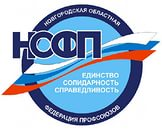 ЗАЯВКАна участие в турнире по мини-футболу на кубок Председателя НОФП среди любительских команд членских организаций НОФП (заполняется на каждого участника отдельно)Название команды_____________________________________________Фамилия_____________________________________________________Имя_________________________________________________________Отчество_____________________________________________________Дата рождения________________________________________________Место работы, должность (специальность)_________________________
____________________________________________________________Членом профсоюза какой отраслевой профсоюзной организации вы являетесь?____________________________________________________Мобильный телефон___________________________________________* В соответствии с требованиями Федерального закона № 152-ФЗ от 27.07.2006 г.                       «О персональных данных», подтверждаю своё согласие на обработку, включая сбор, систематизацию, накопление, хранение персональных данных, необходимых в целях организации турнира по мини-футболу на кубок Председателя НОФП среди любительских команд членских организаций НОФП;* Подписывая лист Заявки, я подтверждаю, что ознакомлен с условиями проведения турнира (раздел 5 данного Положения), осознаю, что турнир может являться источником физических повреждений (травм), как серьезных, так и незначительных, не имею медицинских противопоказаний и ограничений                       по здоровью. Всю ответственность за свою жизнь и здоровье беру на себя.___________________________________________________________Дата                                                                                                         (подпись)Приложение №1к постановлениюПрезидиума НОФПот  09.08.2022 № 26-2